2023 Quadrennial Conference Warmest Christian Greetings!   It is time to begin our preparation for our 2023 Quadrennial Conference which will be held on Saturday, June 3, 2023, at the Cornerstone Conference Ministry Center in Browns Summit, NC.  Our Presiding Bishop, Dr. Doug Beacham, will serve as our presiding officer for our Quadrennial Conference.In each Quadrennial Conference, the Conference in session elects the members of the Conference Executive Council.  Our election process for this Quadrennial Conference will be conducted in accordance with the Electoral Procedures Committee Report which was approved by our Annual Conference this year (2022).  The report calls for the Nominating Process to begin no later than 150 days before the Quadrennial Conference Session.  This means that we will need every congregation to submit the name and contact information for each delegate to the Conference Office.The deadline (previously December 15, 2022) has been extended to December 30, 2022.  The Nominating Process Committee will meet on January 3, 2023, to review the delegate information.  I would like to ask that you please review each document that you received in November.  The following forms and reports are available HERE.IPHC Bylaws Article II (Conferences and Membership)Report of the Electoral Procedures CommitteeDelegate Certification Confirmation Form Local Church Lay Delegate Submission FormWe ask that each pastor please complete, sign, and return the Local Church Lay Delegate Submission Form on or before December 30, 2022.  Please note that only those lay delegates submitted will receive information from the Nominating Procedures Committee and will be able to participate in the Nominating Process. If we do not receive this form back at the conference office before the designated deadline, your local church delegates will not be eligible to participate in the nominating process.If you have any questions, please contact Tennille Nichols at 336-656-7936 ext. 110 or you may email her at tnichols@ccrdc.org. Blessings,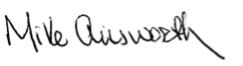 Bishop Mike Ainsworth, SuperintendentCornerstone Conference IPHC